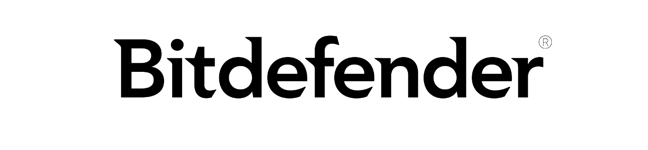 Rischio di attacchi omografici per tutti i programmi di Microsoft OfficeMilano, xx giugno 2022 - Bitdefender Labs annuncia che tutti i programmi MS Office (inclusi Outlook, Word, Excel, OneNote e PowerPoint) sono vulnerabili agli attacchi omografici ai nomi di dominio internazionalizzati (IDN).Un attacco omografico consiste nell’utilizzare domini con nomi molto simili agli originali, appartenenti a marchi noti o all’azienda obiettivo dell’attacco del criminale informatico ( l'attacco omografico più semplice consiste nel sostituire "o" con "0" ad esempio g00gle.com), con la finalità di attirare gli utenti su siti fasulli e di ottenere così dati personali, di diffondere malware o rendere più credibile una mail di phishing, facendo credere al malcapitato di wessere nel sito web originale. Tuttavia, gli attacchi omografici IDN possono essere irriconoscibili dai domini a cui stanno facendo spoofing, perché le lettere dei vari alfabeti sono quasi identiche.Sebbene il rischio di attacchi omografici IDN sia stato rilevato nei browser web, Bitdefender ha riscontrato che i nomi di dominio oggetto di spoofing utilizzati nelle applicazioni MS Office rimangono cammuffati, rendendo elevata la probabilità di clic da parte dell’utente.Principali rilevazioniBitdefender ha scoperto che tutte le applicazioni di Microsoft Office rimangono vulnerabili agli attacchi di tipo omografico IDN.Bitdefender ha testato altre applicazioni di produttività e ha riscontrato un comportamento incoerente: alcune applicazioni visualizzano sempre l'indirizzo reale, mentre altre visualizzano un nome internazionale.Bitdefender ha segnalato questo problema a Microsoft nell'ottobre 2021 e il Microsoft Security Response Center ha confermato la validità dei risultati del vendor. Ad oggi non è ancora chiaro se e quando Microsoft risolverà il problema. Gli attacchi al nome di dominio internazionalizzato sono uno strumento efficace che gli avversari di alto livello (APT o RaaS) possono utilizzare contro obiettivi di alto valore (aziende o persone). Bitdefender ha osservato attacchi di spoofing che hanno preso di mira istituzioni finanziarie e borse di criptovalute.Le raccomandazioni di BitdefenderConsiderare la possibilità di attacchi omografici nei momenti di formazione e di sensibilizzazione degli utenti, compresa la possibilità di attacchi omografici contro la supply chian dell’azienda.Implementare una soluzione di sicurezza per gli endpoint che rilevi e blocchi i siti web dannosi.Utilizzare i servizi di reputazione di IP e URL per tutti i dispositivi aziendali. Una semplice regola da tenere in considerazione: se l'URL inizia con xn--, il sito è sospetto.Ogni mese Bitdefender esamina i dati della sua telemetria per ottenere maggiori informazioni sul panorama delle minacce in merito agli attacchi omografici. Analizzando queste informazioni emerge una chiara tendenza a prendere di mira le operazioni finanziarie, con un focus primario sui mercati delle criptovalute.La ricerca completa è disponibile qui.Informazioni su BitdefenderBitdefender fornisce efficaci soluzioni di sicurezza informatica che garantiscono alte prestazioni e facilità d'uso alle PMI, alle medie aziende e ai consumatori. Con una vision incentrata sul fornire le soluzioni di sicurezza informatica più affidabili al mondo, la missione di Bitdefender è difendere le aziende e le persone in tutto il mondo dagli attacchi informatici per trasformare e migliorare la loro esperienza digitale. Per maggiori informazioni, è possibile visitare la pagina https://www.bitdefender.comPer ulteriori informazioni Prima Pagina Comunicazione02/91339820Tania Acerbi, Monica Fecchio, Elisa Paganotania@primapagina.itmonica@primapagina.itelisa@primapagina.it